Publicado en Murcia el 15/12/2016 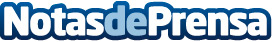 El Constitucional declara nulas algunas de las tasas judicialesEn una Sentencia del Tribunal Constitucional de 21 de julio sobre tasas judiciales se avala el establecimiento de determinadas tasas para el ejercicio de las acciones judiciales. Se considera que algunas cuantías resultan desproporcionadas y que producen un efecto disuasorio en los ciudadanos a la hora de interponer acciones judicialesDatos de contacto:BEATRIZ CAMPO MARTINEZ67632688Nota de prensa publicada en: https://www.notasdeprensa.es/el-constitucional-declara-nulas-algunas-de-las_1 Categorias: Nacional Derecho Inmobiliaria Finanzas Sociedad Seguros http://www.notasdeprensa.es